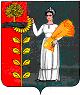 Администрация сельского поселения Демшинский сельсовет Добринского муниципального района Липецкой областиРоссийской ФедерацииРАСПОРЯЖЕНИЕ01.10.2018                              с. Демшинка	№ 24/1В соответствии с пунктом 5 статьи 264.2 Бюджетного кодекса Российской Федерации, рассмотрев данные об исполнении бюджета сельского поселения Демшинский сельсовет Добринского муниципального района Липецкой области Российской Федерации, руководствуясь Уставом сельского поселения Демшинский сельсоветУтвердить отчет об исполнении бюджета  сельского поселения Демшинский сельсовет за третий квартал 2018 года (прилагается). Контроль за выполнением настоящего распоряжения возложить на старшего специалиста 1 разряда сельского поселения Демшинский сельсовет Анохину А.П.3. Настоящее распоряжение вступает в силу со дня его подписания и подлежит официальному обнародованию.Глава администрации                                               А. И. 	 ДвуреченскихУтвержден распоряжением администрации сельского поселенияДемшиский сельсовет № 24/1 от 01.10.2018Отчет об исполнении бюджета сельского поселения Демшинский сельсовет Добринского муниципального района Липецкой области Российской Федерации за 3 квартал 2018 годаОб утверждении отчета об исполнении бюджета  сельского поселения Демшинский сельсовет Добринского муниципального района Липецкой области Российской Федерации за третий квартал 2018 годаНаименование показателейУточненный годовой план (руб)Исполнение за  третий квартал  2018 года(руб)% исполнения к годовому плануНалоговые и неналоговые доходы57678002672423,4846,33в том числе:налог на доходы физических лиц141000132003,4193,6УСН43000002053612,3447,75единый сельскохозяйственный налог30002136,0571,2налог на имущество5000021946,4642,99земельный налог963000117781,6512,23Государственная пошлина за совершение нотариальных действий должностными лицами органов местного самоуправления, уполномоченными в соответствии с законодательными актами Российской Федерации на совершение нотариальных действий200001000050Доходы, получаемые в виде арендной платы, а также средства от продажи права на заключение договоров аренды за земли, находящиеся в собственности сельских поселений (за исключением земельных участков муниципальных бюджетных и автономных учреждений)276000298490,08108,13Доходы от сдачи в аренду имущества, составляющего казну сельских поселений (за исключением земельных участков)1480011103,7575,02Средства самообложения граждан, зачисляемые в бюджеты поселений25349,74Безвозмездные поступления2810245,812248384,8180Дотации от других бюджетов бюджетной системы Российской Федерации1484100110185474,2Субвенции от других бюджетов бюджетной системы Российской Федерации745005505073,8Прочие субсидии274045,81274045,81100Межбюджетные трансферты, передаваемые бюджетам сельских поселений из бюджетов муниципальных районов на осуществление части полномочий по решению вопросов местного значения в соответствии с заключенными соглашениями93800061900065,9Прочие безвозмездные поступления в бюджеты сельских поселений158835Прочие межбюджетные трансферты, передаваемые бюджетам сельских поселений3960039600100ВСЕГО ДОХОДОВ:8576945,814920808,2957,37Дефицит(-), профицит(+)-1424574-1412283,08РАСХОДЫОбщегосударственные вопросы3448253,812673895,7877,54Национальная оборона745005505073,8Национальная безопасность и правоохранительная деятельность1000Национальная экономика 1303043967030,5774,2Жилищно-коммунальное хозяйство34837231573980,0245,18Культура, кинематография1612000104014164,52Социальная политика290001700058,62Физическая культура и спорт50000599411,9ВСЕГО РАСХОДОВ10001519,816333091,3763,3